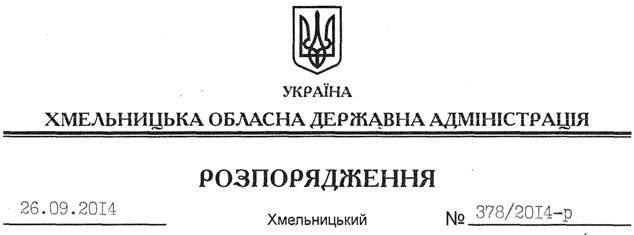 На підставі статей 6, 22, 39 Закону України “Про місцеві державні адміністрації”, на виконання Закону України “Про екстрену медичну допомогу”, заслухавши інформацію з цього питання (додається):1. Департаменту охорони здоров’я облдержадміністрації:1.1. При формуванні бюджету на 2015 рік у межах асигнувань галузі охорони здоров’я розглянути можливість покращення матеріально-технічної бази підрозділів системи екстреної медичної допомоги та медицини катастроф, зокрема щодо оновлення автопарку, гарантійного сервісного обслуговування отриманих санітарних автомобілів, укомплектування машин екстреної медичної допомоги необхідним сучасним медичним обладнанням і апаратурою відповідно до галузевих вимог, GPS-навігаторами, придбання серверного обладнання та дизель-електростанції, реконструкцію приміщень для створення єдиної оперативно-диспетчерської служби тощо.1.2. Спільно з обласним центром екстреної медичної допомоги та медицини катастроф внести до 20 грудня поточного року пропозиції щодо ділянок доріг в області, стан яких унеможливлює вчасний доїзд бригад екстреної медичної допомоги до місця виклику.1.3. Вжити невідкладних заходів щодо укомплектування вакантних посад обласного центру екстреної медичної допомоги та медицини катастроф.2. Управлінню житлово-комунального господарства облдержадміністрації, рекомендувати Службі автомобільних доріг в області вживати заходів щодо контролю за станом доріг з метою забезпечення безперебійного під’їзду бригад екстреної медичної допомоги до місць виклику у зимовий період.3. Рекомендувати:3.1. ДАІ УМВС України в області посилити контроль за дотриманням вимог Правил дорожнього руху, затверджених постановою Кабінету Міністрів України від 10.10.2001 № 1306, у частині безперешкодного проїзду санітарних машин з увімкненими синіми проблисковими маячками та (або) спеціальними звуковими сигналами.3.2. Обласному центру екстреної медичної допомоги та медицини катастроф:3.2.1. Спільно з райдержадміністраціями, виконавчими комітетами міських (міст обласного значення) рад вжити заходів щодо розгортання, починаючи з 2015 року, додатково запланованих пунктів постійного базування та бригад для досягнення нормативу доступності у сільській місцевості. 3.2.2. У співпраці з Головним управлінням ДСНС, управлінням МВС України в області, Департаментом освіти і науки, управлінням з питань надзвичайних ситуацій та цивільного захисту населення облдержадміністрації розглянути питання щодо домедичної підготовки водіїв транспортних засобів, дорожніх інспекторів, пожежників, рятувальників, вчителів основ безпеки життєдіяльності загальноосвітніх навчальних закладів на базі навчально-тренувального відділу обласного центру екстреної медичної допомоги та медицини катастроф згідно із затвердженою Міністерством охорони здоров’я України 24-годинною програмою з видачею посвідчень установленого зразка.4. Про виконання розпорядження інформувати обласну державну адміністрацію до 01 грудня щорічно.5. Контроль за виконанням цього розпорядження покласти на заступника голови – керівника апарату облдержадміністрації Л.Стебло.Голова адміністрації									Л.ПрусПро розвиток системи екстреної медичної допомоги та медицини катастроф в області